Smlouva o poskytnutí zázemí k realizaci sportovního soustředění COS 22020Střední škola technická, Most, příspěvková organizaceDělnická 21, Velebudice,434 01  MostZastoupená:	 ředitelkou xxxxxxIČ:		 00125423DIČ:		 CZ 00125423Číslo účtu: 	 xxxxxxKontaktní osoba ve věcech organizačních: xxxxxxx e-mail: xxxxxxxxjako „poskytovatel“  aBUTCHIS, z.s.U tvrze 26/20Malešice, 108 00 Praha 10Zastoupená:	 předsedou xxxxxxxIČ:		 27024784DIČ:		 neplátce DPHČíslo účtu:       xxxxxx	 Kontaktní osoba: xxxxxxxx e-mail: xxxxxxxxjako „objednatel“I.Předmětem této smlouvy je poskytnutí sportovního zázemí včetně ubytování a stravy ze strany poskytovatele za účelem realizace sportovního soustředění objednatele. II.1. Poskytovatel se na základě této smlouvy zavazuje objednateli:● umožnit užívání sportoviště v areálu poskytovatele na adrese Most, Dělnická 21, Velebudice ● zajistit ubytování,● zajistit stravu pro účastníky sportovního soustředění po celou dobu konání soustředění. 2. Objednatel se zavazuje za shora uvedené zaplatit poskytovateli cenu sjednanou dle této smlouvy. Objednavatel je povinen řídit se aktuálními protiepidemiologickými opatřeními a nařízeními vlády.III.1. Poskytovatel umožní objednateli a účastníkům sportovního soustředění realizovaného objednatelem užívání těchto sportovišť: parketová tělocvična, velká sportovní hala, malá sportovní hala a fotbalové hřiště s atletickým oválem.2. Poskytovatel umožní účastníkům sportovního soustředění objednatele ubytování a to v objektu č. 101, na adrese Střední škola technická, Most, příspěvková organizace, Dělnická 21, Velebudice, 434 01 Most. Ubytování je poskytovatel povinen zajistit pro maximálně 115 účastníků soustředění. 3. Poskytovatel se zavazuje zajistit pro objednatele stravu po dobu konání sportovního soustředění pro účastníky tohoto soustředění a to v jídelně poskytovatele na adrese Střední škola technická, Most, příspěvková organizace, Dělnická 21, Velebudice, 434 01 Most. Stravu je poskytovatel povinen zajistit pro maximálně 115 účastníků soustředění. Stravou se dle této smlouvy rozumí snídaně, oběd a večeře.4. Počty účastníků soustředění je možno upřesnit nejpozději do 30.06.2022. Vyšší počet ubytovaných a stravovaných účastníků soustředění je možný jen na základě dohody smluvních stran formou dodatku k této smlouvě. 5. Poskytovatel je povinen shora uvedené zajistit po dobu konání sportovního soustředění objednavatele. Objednatel prohlašuje a svým podpisem stvrzuje, že sportovní soustředění bude realizováno v termínu 22.07.2022 – 26.07.2022.IV.1. Mezi stranami smlouvy bylo ujednáno, že cena za plnění dle této smlouvy bude následující:● za užívání sportoviště činí 28.500,- Kč● ubytování v sekci A bude v ceně 280,- Kč za osobu/noc, dále bude účtován místní poplatek z pobytu pro osoby 18 let a starší 10,- Kč/noc/osoba● stravné činí: snídaně 75,- Kč za osobu za den,                        oběd      105,- Kč za osobu za den                         večeře   90,- Kč za osobu za den2. Částku 50.000,- Kč je objednavatel povinen uhradit jako zálohu nejpozději do 30.06.2022. Po skončení sportovního soustředění bude provedeno poskytovatelem konečné vyúčtování v návaznosti na oboustranně odsouhlasený protokol obsahující údaj o počtu účastníků a počtu dní, po které bylo využíváno ubytování a poskytována strava.Cena bude vyúčtována řádným daňovým dokladem vystaveným poskytovatelem s dobou splatnosti 14 dnů ode dne jeho vystavení.V případě nezrušení soustředění písemnou formou do 5 pracovních dnů od počátku soustředění nebude záloha objednavateli vrácena, a to i v případě zásahu vyšší moci, který se vztahuje i na situaci zákazu konání sportovního soustředění z důvodu epidemiologické situace.V.1. Poskytovatel se zavazuje předat pokoje ve stavu způsobilém pro řádné užívání a zajistit nerušené užívání služeb spojených s ubytováním, stravováním a sportováním. 2. Objednatel má právo užívat prostory, které mu byly k ubytování vyhrazeny, jakož i užívat společné prostory ubytovacího zařízení a používat služeb, jejichž poskytování je s ubytováním, stravováním a sportováním spojeno.3. Objednatel se zavazuje zajistit, aby účastníci soustředění užívali prostory vyhrazené jim k ubytování/stravování řádně.4. Objednavatel je povinen dodržovat požárně bezpečnostní předpisy a nařízení a pořádek, je povinen umožnit přístup kontrolním orgánům a podřídit se jejím pokynům, při pobytu je nutné dodržovat provozní řád a pokyny správce.5. Objednavatel je povinen nahradit poskytovateli všechny škody prokazatelně způsobené jeho zaviněním.VI.1. Změny a doplňky této smlouvy vyžadují formu pořadově číslovaného písemného dodatku, podepsaného oběma smluvními stranami.2. V případě, že se některé z ustanovení této smlouvy stane neplatným, není tím dotčena platnost ostatních ustanovení. Neplatné ustanovení bude nahrazeno takovým platným ustanovením, které se právně přípustným způsobem co nejvíce přibližuje účelu zamýšlenému oběma smluvními stranami při uzavření smlouvy.3. Tato smlouva je vyhotovena ve dvou vyhotoveních, kdy každý je originálem. Každá smluvní strana obdrží jedno vyhotovení. 4. Smluvní strany prohlašují, že tato smlouva tak, jak byla sepsána, odpovídá jejich pravé vůli, že tento úkon činí svobodně a vážně, nikoliv v tísni či za nevýhodných podmínek, veškerá ustanovení smlouvy jsou pro ně určitá a srozumitelná, na důkaz čehož připojují své podpisy.5. Smluvní strany prohlašují, že smlouva neobsahuje žádné obchodní tajemství.6. Smluvní strany berou na vědomí, že tato smlouva včetně jejích dodatků bude uveřejněna v registru smluv podle zákona č.  340/2015 Sb., o zvláštních podmínkách účinnosti některých smluv, uveřejňování těchto smluv a o registru smluv (zákon o registru smluv), ve znění pozdějších předpisů.7. Tato smlouva nabývá platnosti dnem podpisu poslední smluvní stranou a účinnosti dnem uveřejnění v registru smluv podle zákona o registru smluv.8. Smluvní strany berou na vědomí, že nebude-li smlouva zveřejněna ani do 3 (tří) měsíců od jejího uzavření, platí, že je zrušena od počátku, s následky případného bezdůvodného obohacení.V……………..dne……………….				V……………..dne……………….__________________________				__________________________ředitelka školy						předseda spolku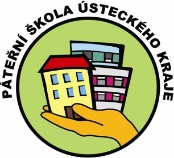 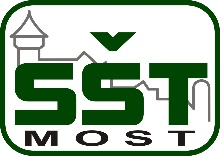 Střední škola technická, Most, příspěvková organizaceDělnická 21, Velebudice, 434 01 Most